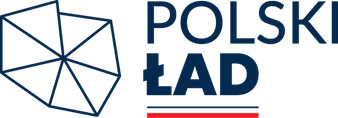 Załącznik Nr 8 do SWZGPR.271.4.2022WYKAZ OSÓB Dotyczy: postępowania prowadzonego w trybie podstawowym pn.: „Budowa kanalizacji sanitarnej ciśnieniowej w miejscowości Janów, Józefów, Lucin w Gminie Tczów”Ja/My niżej podpisany/i………………………………………………………………………………………………………….………………………………………………………………………………………………………….działając w imieniu i na rzecz:Pełna nazwa Wykonawcy: ....................................................................................................................Dokładny adres: ....................................................................................................................................NIP: ....................................., REGON: .........................................., KRS: ...............................................Oświadczamy, że przy realizacji zamówienia uczestniczyć będą następujące osoby:Oświadczamy, że najpóźniej przed podpisaniem umowy wykonawca dostarczy: uprawnienia budowlane osób we wskazanych zakresach oraz dokumenty potwierdzające przynależność do Izby Inżynierów Budownictwa. ………………………, ……………….										………..…………..………………………..…………………….
	        (miejscowość, data)												(podpis)L.p.Imię i NazwiskoKwalifikacje zawodowe(specjalność)Rodzaj i numer uprawnieńbudowlanychInformacja 
o doświadczeniu (podać wykonane roboty/usługi wraz terminem ich wykonania)Zakres wykonywanych czynności(planowana funkcja przy realizacji zamówienia)Informacja o podstawie do dysponowania  osobą(np. rodzaj umowy)12345667